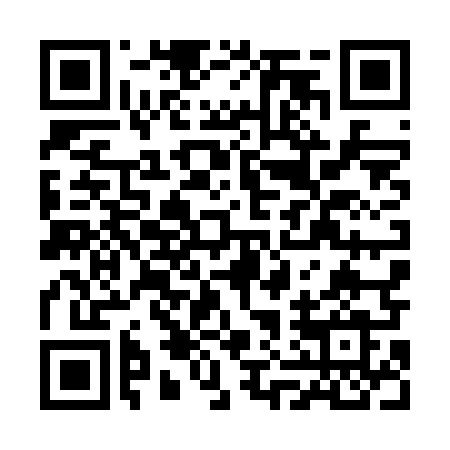 Prayer times for Chrzczanka Folwark, PolandWed 1 May 2024 - Fri 31 May 2024High Latitude Method: Angle Based RulePrayer Calculation Method: Muslim World LeagueAsar Calculation Method: HanafiPrayer times provided by https://www.salahtimes.comDateDayFajrSunriseDhuhrAsrMaghribIsha1Wed2:215:0112:315:408:0210:302Thu2:184:5912:315:418:0410:333Fri2:184:5712:315:428:0510:364Sat2:174:5512:315:438:0710:375Sun2:164:5312:315:448:0910:376Mon2:154:5112:305:458:1010:387Tue2:144:5012:305:468:1210:398Wed2:144:4812:305:478:1410:399Thu2:134:4612:305:488:1610:4010Fri2:124:4412:305:498:1710:4111Sat2:114:4312:305:508:1910:4212Sun2:114:4112:305:518:2010:4213Mon2:104:3912:305:528:2210:4314Tue2:094:3812:305:538:2410:4415Wed2:094:3612:305:548:2510:4416Thu2:084:3412:305:548:2710:4517Fri2:084:3312:305:558:2810:4618Sat2:074:3212:305:568:3010:4619Sun2:064:3012:305:578:3110:4720Mon2:064:2912:305:588:3310:4821Tue2:054:2712:315:598:3410:4822Wed2:054:2612:316:008:3610:4923Thu2:054:2512:316:018:3710:5024Fri2:044:2412:316:018:3910:5025Sat2:044:2212:316:028:4010:5126Sun2:034:2112:316:038:4110:5227Mon2:034:2012:316:048:4310:5228Tue2:034:1912:316:058:4410:5329Wed2:024:1812:316:058:4510:5430Thu2:024:1712:326:068:4610:5431Fri2:024:1612:326:078:4810:55